Foundation 2 Homework Autumn 2019Children should complete at least one piece of homework from the suggestions below, but they can do as many as they like or may create their own project linked to the theme.  Homework can be handed in at any point during the term to the class teacher.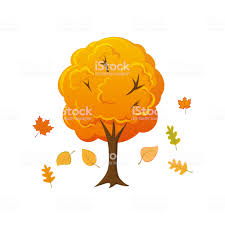 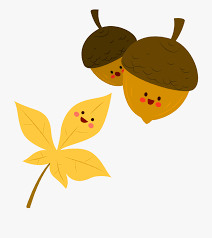 Design and MakeA picture of youUse some autumn objects to create a picture or collageA model of a person in plasticine or play-dohIt will soon be Bonfire Night.  Draw or paint a picture of fireworks exploding in the skyA treat to eat on Bonfire NightA picture of people in your familyA map of your bedroomA map of where you liveA model of your houseDraw a picture of your favourite place to visit in BirkenheadMake a collage or a pattern using your favourite coloursFind leaves and do some rubbings with crayonsWriteWrite words to describe youWrite a sentence to describe yourself‘Hat’ rhymes with sat. Can you think of more words that rhyme with ‘hat’? Can you find more than five?Try finding words that rhyme with me, mum, dad, dog and houseWrite a list of words to describe the noises that fireworks makeWrite words that describe fireworksWrite a firework poemWrite a spellWrite a list of people in your familyDraw and label different parts of the bodyWrite words to describe autumnFind outWhat are the different parts of the body calledWhat food do farmers growHow do we keep ourselves healthy and fitWatch a firework displayWhat shapes do you see?What are the names of the roads near my house and schoolThere were10 rockets in the night sky? If 5 of them go BANG! How many are left?Can you think of what different treats to eat on Halloween and Bonfire NightWhat happens at a Christening an a WeddingWhat was life like in the past for my parents, grandparents and places in BirkenheadDoLook at pictures of you when you were a baby.  How have you changed?Go on an autumnal walk with a grown up and collect some autumn objects; leaves, acorns, conkers etc.Keep a weather chart for a week.  Draw a picture to show what the weather is like each dayAttend a Remembrance Service either at Church or a local cenotaph i.e. Hamilton SquareTake photographs of where you liveLook at the fireworks in the sky and listen to their soundsTake photographs of people in your family